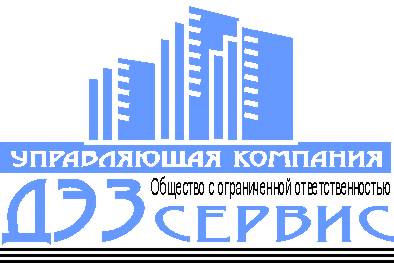 Общество с ограниченной ответственностью                                                                    «Дирекция эксплуатации зданий- сервис»Адрес: 143400, Россия, Московская область, г. Красногорск, ул. Братьев Горожанкиных, д.25   Тел./факс    (498) 568  57 00; (498) 568 57 22; (495) 563 19 39; E-mail info@mail.ru                    АКТ СЕЗОННОГО (ВЕСЕННЕГО/ОСЕННЕГО) ОСМОТРА ОБЩЕГО ИМУЩЕСТВА МНОГОКВАРТИРНОГО ДОМА «23»__марта 2016г.Адрес: _г. Красногорск___улица Ленина дом 36 _______________________________________________________________________ _______________________________________________________________________(полный адрес многоквартирного дома)по состоянию:весенний осмотр на "_23_"_марта______2016 годаосенний осмотр на "__"______________ 2016 годаКомиссия в составе:Представителей управляющей организации (УК, ТСЖ, ЖСК, др.)__________Главный инженер     ________         ____________Доброхотов  Н. Г.   ____________                                        (должность)                                                                                                   (фамилия, инициалы)__________Инженер                    ________         _____________Терехова В.П.  _______________                                  (должность)                                                                                                        (фамилия, инициалы)__________Мастер службы  ___________         _____________Крючков В.Н.  ________________                                     (должность)                                                                                                    (фамилия, инициалы)представителей организации - исполнителя коммунальных услуг:___________________________________         __________________________________________                                     (должность)                                                                                                                           (фамилия, инициалы)___________________________________         __________________________________________                                     (должность)                                                                                                                           (фамилия, инициалы)___________________________________         __________________________________________                                    (должность)                                                                                                                            (фамилия, инициалы)представителей Совета многоквартирного дома (собственников дома):___________________________________         __________________________________________                                     (должность)                                                                                                                           (фамилия, инициалы)___________________________________         __________________________________________                                     (должность)                                                                                                                           (фамилия, инициалы)произвела осмотр общего имущества многоквартирного дома и установила:               1. Технические характеристики многоквартирного дома    Год ввода дома в эксплуатацию:_1993    Срок службы здания     Материал стен панельный    Вид и тип фундамент ленточный    Вид и тип кровли плоская    Число этажей 10    Количество подъездов 2    Количество квартир 80    Количество лифтов  2 шт.    Общая площадь дома 5961кв.м.    Общая площадь жилых помещений  4039,6 кв.м.    Наличие подвала (технического подвала/ технического подполья) есть    Наличие технического этажа (между этажами) нет    Наличие мансарды нет     Наличие чердака (технического чердака) есть    Наличие цокольного этажа нет    Общий физический износ многоквартирного дома 29 %    Количество нежилых помещений, не входящих в состав общего имущества нет    Общая площадь нежилых помещений, не входящих в состав общего имущества  0 кв.м.    Принадлежность к памятнику архитектуры нет             2. Результаты осмотра 3. Иные мероприятия по оценке технического состояния и подготовке к сезонной эксплуатации, в том числе требующие привлечения специализированных организацийПриложения к акту:    а) маршрутные листы осмотра конструктивных элементов и внутридомовых инженерных  систем многоквартирного дома;    б) результаты инструментального контроля (в случае применения)    в) результаты лабораторных испытаний (в случае проведения);    г) результаты исследований;    д) заключения экспертов  проектно-изыскательских и специализированных организаций;    е) фотоматериалы;    ж) др.Члены комиссии:Главный инженер                          Доброхотов Н.Г.                                                                       .   Инженер                                          Терехова В.П.                                                                          .           Мастер службы_______________Крючков В.Н                                                                            .Разрешаю эксплуатацию дома № 36 , ул. Ленина в весенне-осенний период 2016г.Генеральный   директора  ООО «ДЭЗ - сервис»                                                  Г.Г. Алабина«_______»________________________2016_г.№ п/пЭлементыЕдиница измеренияКоличествоОписание элементов (материал, конструкция   или система, отделка и прочее)Весенний осмотрВесенний осмотрВесенний осмотрОсенний осмотр№ п/пЭлементыЕдиница измеренияКоличествоОписание элементов (материал, конструкция   или система, отделка и прочее)Техническое состояние элементов (выявленные дефекты)Объем ремонтных работВключено в план подготовки к отопительному сезонуВыполнение плана подготовки к отопительному сезону1234567891Выше отметки чердачного перекрытияВыше отметки чердачного перекрытияВыше отметки чердачного перекрытияВыше отметки чердачного перекрытияВыше отметки чердачного перекрытияВыше отметки чердачного перекрытияВыше отметки чердачного перекрытияВыше отметки чердачного перекрытия1Кровля1кровельное покрытиекв.м.584мягкая -рулоннаяудовлет-но.(требуется кап. ремонт)5841свесыпог.м.нет1Желобапог.м.нет1Защитные огражденияпог.м.нет1Крыша1стропильная системапог.м.нет1Мауэрлатпог.м.нет1Выходы на чердакшт.2деревянныеудовлет-но.-1Чердачные продухикв.м.нет1Слуховые окнакв.м.нет1Устройства защиты венканалов и дымоходов от осадковшт.2металлудовлет-но.-1Наружный водостокпог.м.2металлудовлет-но-1водоотводящие лотки и отводы от зданияпог.м.2бетонудовлет-но-2Наружные конструкции и оборудованиеНаружные конструкции и оборудованиеНаружные конструкции и оборудованиеНаружные конструкции и оборудованиеНаружные конструкции и оборудованиеНаружные конструкции и оборудованиеНаружные конструкции и оборудованиеНаружные конструкции и оборудование2Фундаменты2цоколькв.м.214,2ж/бетон покраскаудовлет-но-2отмосткакв.м.107,1асфальт покрытиеудовлет-но-2приямкишт.2кирпич покраскаудовлет-но-2крыльцашт.2ж/бетон  плитаудовлет-но-2Наружные стеныкв.м.3066,3ж/бетонудовлет-но-2Колонны и столбы2Фасадкв.м.2554ж/бетон покраскаудовлет-но1покраска2архитектурная отделкакв.м.нет2плиты балконов и лоджийшт.80ж/бетонуовлет-но-2ограждение балконов и лоджийпог.м.нет2подъездные козырькишт.2ж/бетонудовлет-но-2межпанельные швыпог.м.удовлет-но21герметизация2пожарные лестницыпог.м.20ж/бетонудовлет-но-2эркерыкв.м.нет2Проемы2дверные заполненияшт.4металл, деревянныеудовлет-но-2оконные заполненияшт.20деревянныеудовлет-но-2подвальные окнашт.9металлудовлет-но-2таблички (адресные, подъездные, классы энергоэффективности)шт.3металлудовлет-но-3Внутренние конструкции и оборудованиеВнутренние конструкции и оборудованиеВнутренние конструкции и оборудованиеВнутренние конструкции и оборудованиеВнутренние конструкции и оборудованиеВнутренние конструкции и оборудованиеВнутренние конструкции и оборудованиеВнутренние конструкции и оборудование3Перекрытия3междуэтажныекв.м.5315ж/бетонудовлет-но-3подвальныекв.м.590,5ж/бетонудовлет-но-3чердачныекв.м.590,5ж/бетонудовлет-но-3Внутренние стеныкв.м.3Балки (ригели) перекрытий и покрытий3Лестницыкв.м.547,9ж/бетонудовлет-но-3Тамбурные дверишт.2деревянныеудовлет-но-3Остекление в местах общего пользованиякв.м.60удовлет-но-3Мусоропроводышт.2бетонудовлет-но-3загрузочные клапаны мусоропроводовшт.10металлудовлет-но-3Внутренний водостокпог.м.20металлудовлет-но-3Почтовые ящикишт.80металлудовлет-но-4Печи, очагиПечи, очагиПечи, очагиПечи, очагиПечи, очагиПечи, очагиПечи, очагиПечи, очаги4Печишт.4Кухонные очагишт.5Противорадиационное убежищеПротиворадиационное убежищеПротиворадиационное убежищеПротиворадиационное убежищеПротиворадиационное убежищеПротиворадиационное убежищеПротиворадиационное убежищеПротиворадиационное убежище5система управления вентиляциейкомплнет5электродвигателишт.5ручной приводшт.5фильтрыкомпл5дверишт.5воздухозаборникшт.5вентиляциякомпл5водоснабжениекомпл5канализациякомпл5освещениекомпл5дополнительное оборудованиекомпл6Центральное отоплениеЦентральное отоплениеЦентральное отоплениеЦентральное отоплениеЦентральное отоплениеЦентральное отоплениеЦентральное отоплениеЦентральное отопление6отопительныеприборы мест общего пользованияшт.2конвекторы стальныеудовлет-но-6горизонтальные трубопроводыпог. м324стальные водогазопрудовлет-но-6вертикальные трубопроводыпог. м1780стальные водогазопрудовлет-но-6задвижкишт.12стальныеудовлет-но12ревизия6прочая запорная арматурашт.98стальнаяудовлет-но4замена6тепловые пунктышт.3удовлет-но3ревизия6теплоизоляция трубопроводовпог. м1900рулонный ВСТХЛ 8удовлет-но100замена6общедомовые приборы учеташт.1удовлет-но1поверка7Горячее водоснабжениеГорячее водоснабжениеГорячее водоснабжениеГорячее водоснабжениеГорячее водоснабжениеГорячее водоснабжениеГорячее водоснабжениеГорячее водоснабжение7горизонтальные трубопроводыпог. м120стальные водогазопрудовлет-но-7вертикальные трубопроводыпог. м770стальные водогазопрудовлет-но-7задвижкишт.4стальныеудовлет-но4ревизия7прочая запорная арматурашт.75стальнаяудовлет-но75ревизия7общедомовые приборы учеташт.1удовлет-но1поверка8Холодное водоснабжениеХолодное водоснабжениеХолодное водоснабжениеХолодное водоснабжениеХолодное водоснабжениеХолодное водоснабжениеХолодное водоснабжениеХолодное водоснабжение8горизонтальные трубопроводыпог. м66стальные водогазопрудовлет-но-8вертикальные трубопроводыпог. м520стальные водогазопрудовлет-но-8задвижкишт.3стальныеудовлет-но3ревизия8прочая запорная арматурашт.68стальнаяудовлет-но68ревизия8общедомовые приборы учеташт.1удовлет-но-89Система водоотведения (канализация)Система водоотведения (канализация)Система водоотведения (канализация)Система водоотведения (канализация)Система водоотведения (канализация)Система водоотведения (канализация)Система водоотведения (канализация)Система водоотведения (канализация)9горизонтальные трубопроводыпог. м90Чугунные ПВХудовлет-но-9вертикальные трубопроводыпог. м650ПВХудовлет-но-9ливневая канализацияпог.м.90Чугунные ПВХудовлет-но-ЭлектрооборудованиеЭлектрооборудованиеЭлектрооборудованиеЭлектрооборудованиеЭлектрооборудованиеЭлектрооборудованиеЭлектрооборудованиеЭлектрооборудованиевводное распределительное устройство(ГРЩ/ГЩВУ)шт.2удовлет-но-щит распределительный этажныйшт.40удовлет-но40ревизиясветильникишт.100ЛПБ,НСПудовлет-но-выключателишт.47внутренние, накладныеудовлет-но-розеткишт.5внутренние, накладныеудовлет-но-общедомовые приборы учеташт.4удовлет-но-№ п/пНаименование мероприятияДата проведенияВыводы и принятые решенияПериодичность проведения1Техническое обслуживание внутридомовых газовых сетей1 раз в три годаГУП МО «Мособлгаз»2Техническое обслуживание внутриквартирного газового оборудования1 раз в три года3Осмотр (проверка/) дымоходов и вентканалов12.05.2015г1раз в годЗАО «ОРК»4Промывка и гидравлические испытания системы отоплениямай 2016г1 раз в год5Периодические освидетельствования лифтового оборудования2016гЗамена светильника лифта в первом и втором подъездах. 2 лифта пассажирских6Диагностическая экспертиза лифтового оборудования7Техническое обслуживание систем противопожарной защиты и безопасности8Проведение строительно-технической экспертизы